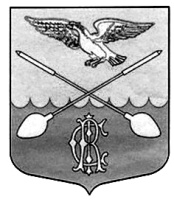 СОВЕТ ДЕПУТАТОВ ДРУЖНОГОРСКОГО ГОРОДСКОГО ПОСЕЛЕНИЯ  ГАТЧИНСКОГО МУНИЦИПАЛЬНОГО РАЙОНА ЛЕНИНГРАДСКОЙ ОБЛАСТИ(Четвертого созыва)От  28 октября 2020 г.						               № 28О внесении изменений в Положение о бюджетном процессе в муниципальном образовании Дружногорское городское поселение Гатчинского муниципального района Ленинградской области в новой редакции, утвержденного решением Совета депутатов Дружногорского городского поселения № 20 от 30.05.2018 г.В целях приведения нормативных правовых актов муниципального образования Дружногорское городское поселение Гатчинского муниципального района Ленинградской области в соответствие с федеральным законодательством, на основании Бюджетного кодекса Российской Федерации, Федерального закона от 06.10.2003 № 131-ФЗ «Об общих принципах организации местного самоуправления в Российской Федерации», Совет депутатов Дружногорского городского поселенияРЕШИЛ:1. Внести изменение в Положение о бюджетном процессе в муниципальном образовании Дружногорское городское поселение Гатчинского муниципального района Ленинградской области, утвержденное Решением Совета депутатов Дружногорского городского поселения №  20 от  30.05.2018 г. :1.1. В Статье 61. Внесение проекта решения о местном бюджете в Совет депутатов муниципального образования Дружногорское городское поселение Гатчинского муниципального района:В пункте 1 дату 15 ноября изменить на 01 декабря, дату 15 октября изменить на 01 ноября.В пункте 3 дату 11 ноября изменить на дату 06 декабря, дату 15 ноября изменить на 10 декабря.В пункте 4 дату 15 ноября изменить на 10 декабря.2. Ответственным за исполнение настоящего решения назначить начальника отдела бюджетного учета и отчетности – главного бухгалтера Павлову Е.О.3. Контроль над исполнением настоящего решения возложить на постоянную бюджетную комиссию Совета депутатов Дружногорского городского  поселения.4. Решение вступает в силу с момента подписания и подлежит размещению на официальном сайте администрации Дружногорского городского  поселения.Глава муниципального образованияДружногорское городское поселение                                   И.В. Моисеева